   Lista de servicii si preturi               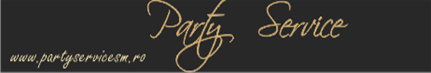 HUSE SCAUNE CU ESARFE  Husa din tafta  alba cu esarfa pe culorile: rosu,auriu,somon,argintiu,bordo, verde ,mov 3,5 ROn/buc DECOR PREZIDIU CU JUPONAJ Fusta de masa la culoarea esarfelor 4 persoane / 8 persoane 40 RON 60 RON DECOR PREZIDIU CU JUPONAJ Fusta de masa la culoarea esarfelor/alba FUNDITE + FALDURI 4 persoane / 8 persoane 80 RON 100 RON DECOR PREZIDIU CU PERDEA DE LUMINI 4 persoane / 8 persoane 100 RON 200 RON NAPROANE: Naproane la culoarea esarfelor 3 RON /buc INIMA DIN BALOANE Se pot folosi una sau mai multe culori 1,5m sau alte dimensiuni 1,2 sau 2,0m 110 RON DOUA INIMI CU VERIGHETA Se pot folosi una sau mai multe culori 1,5m sau alte dimensiuni 1,2 sau 2,0m 220 RON ARCADA Se foloseste la intrarea in restaurant Cu baloane de 25cm sidefate 110 RON GHIRLANDE DIN BALOANE Diverse culori sau modele 2.5 RON /m JUMBO (EXPLODER) 100 baloane +confetti 110 RON BALOANE HELIU Pentru decorarea ringului sau pentru buchete 3 RON /buc FLORI DIN BALOANE Potrivite pentru decorarea coloanelor si/sau a peretilor 7 RON /buc LITERE SAU CIFRE Se pot folosi una sau mai multe culori 90 RON /buc 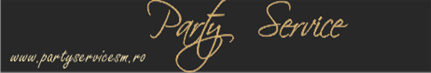 PROMOTIE decoratiuni din baloane pentru nuntiNoua promotie la baloane si aranjamente din baloane va aduce un plus de farmec  evenimentului la un pret mai mic. Arcada la intrarea in sala ( in limita a 7m ) O inima din baloane ( inaltime 1,2-2m )* 100 baloane ( diametrul 24cm ) umflate cu Heliu Un balon Jumbo ( diametrul 90cm plin cu 100 bal. mici ) PRET FINAL: 550 RON baloane sidefate *Pentru pachetul cu 2 inimi+verigheta pretul este 630 RON baloane sidefate ARTIFICII ARTIFICII TORT Cu o durata de aproximativ 1 minut 8 RON / buc. EXTERIOR In functie de durata si calibru DE LA 650 RON DE SCENA Jeturi,vulcani de diferite inaltimi si durate 60 RON ARANJAMENTE FLORALE BUCHETE MIREASA, NASA, DOMNISOARA ONOARE, CUNUNIE CIVILA Rotunde,prelungi, din flori de sezon sau exotice,orice culoare,alegerea acestora va apartine pentru evenimentul DUMNEAVOASTRA LUMANARI CUNUNIE RELIGIOASA In forma dorita,asortate cu buchetul,in stilul DUMNEAVOS ARANJAMENTE FLORALE - MASA PREZIDIU Pot fi combinate flori ca:gerbera, crizanteme, frezii, narcise, iris, trandafiri, orhidee, anturium ETC DE LA 100 RON / BUC 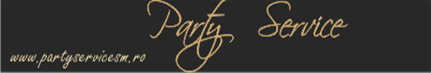 ARANJAMENTE FLORALE - MESE INVITATI Pot fi combinate flori ca: gerbera ,cizanteme, frezii, narcise, iris, trandafiri, orhidee, anturium ETC DE LA 25 RON /BUC ARANJAMENTE MASINI Executate intr-un suport special,din florile dorite, pentru ca masina DUMNEAVOASTRA sa aiba un efect deosebit DE LA 50 RON /BUC LUMANARI BOTEZ In forma dorita, in stilul DUMNEAVOSTRA DE LA 100 RON DIVERSE ARANJAMENTE Cocarde, coronite, bratari, arcade, ghirlande, tort ETC DE LA 10 RON / BUC ARACADA DIN FIER FORJAT INTRARE RESTAURANT TUL+FLORI Arcada fier forjat,aranjament din tul Flori artificiale Se pot atasa si flori naturale(pret in functie de floare si numar) 250 RON ARCADA DIN FIER – SPATE MASA PREZIDIU + PERDEA ORGANZA + FALDURI DIN TAFTA + LUMINITE Arcada din fier dimensiuni : pana la 5 m lungime si 3,5m inaltime Perdea organza + decor  diverseCARDURI ASEZARE, CONFIRMARE SAU MULTUMIRE Puteti alege in acelasi ton cu invitatia sau modele diferite DE LA 2 RON/BUC SERVICII VIDEO Pachet video STANDARD – 4 ore filmare digitala - montaj video ( efecte transit ) - text intro si muzica - editare DVD - carcasa si disk-uri personalizate cu foto 950 RON Pachet video PLUS                        - 4 ore filmare digitala - montaj video ( efecte transit ) - text intro si muzica - editare DVD - carcasa si disk-uri personalizate cu foto - video-clip 1.100 RON Pachet video PASSION – 4 ore filmare cu doua camere digitale - montaj video ( efecte transit si PIP ) - text intro si muzica - editare DVD - carcasa si disk-uri personalizate cu foto. - video-clip 1.800 RON Pachet video GOLD - 4 ore filmare cu doua camere digitale - montaj video ( efecte transit si PIP ) - text intro si muzica - editare DVD - carcasa si disk-uri personalizate cu foto - video-clip 25 min. 2.000 RON SERVICII FOTO                                                                                  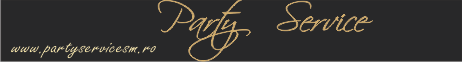  Pachet foto MARIAGE – un CD cu 500 fotografii digitale - 100 foto printate in format 13/18 mat sau lucios - un album FOTO format 13/18 950 RON Pachet foto MARIAGE PLUS – un CD cu 500 fotografii digitale - 150 foto printate in format 13/18 mat sau lucios - un album FOTO format 13/18 1.100 RON Pachet foto COMPLET - un CD cu 500 fotografii digitale - 200 foto printate in format 13/18 mat sau lucios - un album FOTO format 13/18 1.300 RON Pachet foto PREMIUM – un CD cu 500 fotografii digitale - 200 foto printate in format 13/18 mat sau lucios - un album FOTO format 13/18 - 50 foto instant format 10/15 la restaurant ( in plic) 1.800 RON Pachet foto PASSIONun CD cu 500 fotografii digitale - 200 foto 13/18 mat sau lucios DUBLATE  - un album FOTO format 13/18 - 50 foto instant fotmat 10/15 la restaurant ( in plic) 2.000 RONPachet foto INSTANT – 50 fotografii in format 10/15 executate si printate in timpul evenimentului .* NU CONTINE ALBUM FOTO 750 RON 